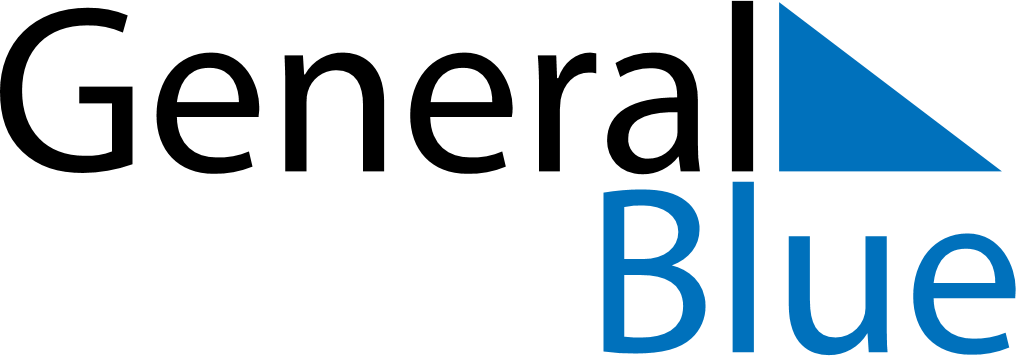 April 1819April 1819April 1819April 1819April 1819SundayMondayTuesdayWednesdayThursdayFridaySaturday123456789101112131415161718192021222324252627282930